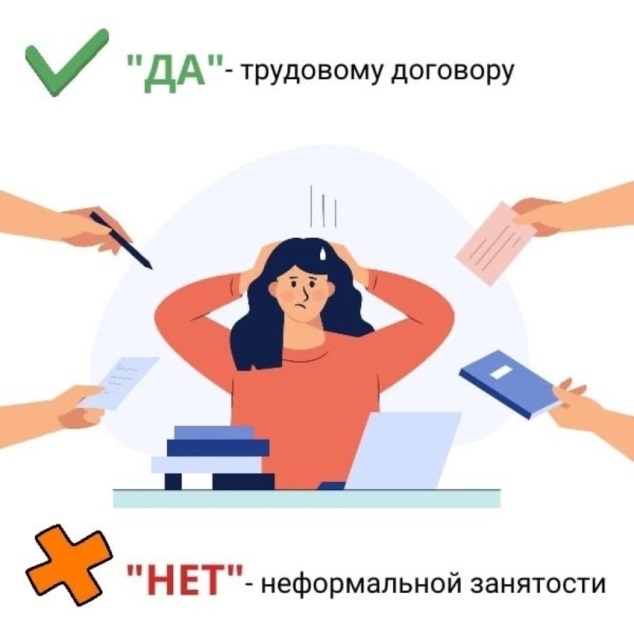 Тенденции неформальной занятости для молодежиВсе развитые общества приоритеты прогресса связывают с молодежью - экономической основой страны. Но в  современных условиях все большие масштабы приобрели неформальные формы занятости и стали проблемой в разных субъектах нашей страны вне зависимости от уровня их социально-экономического развития. Нетрудно заметить, что неформальной занятостью в большей степени охвачена молодежь, доля которой в структуре занятых в неформальном секторе за последние годы стремительно увеличивается. Данная группа населения наиболее уязвима и испытывает сложности при трудоустройстве и для нее зачастую важным является сам факт занятости, а не качество трудового контракта. В таких, условиях, молодежь нередко вынуждена обращаться к неформальной занятости. Понимая необходимость и важность официального трудоустройства, которое может стать гарантом определенной стабильности, молодежь отдает предпочтение неформальной занятости в основном в качестве вторичной занятости.Рассматривая структуру неформальной занятости по половому признаку, можно отметить меньшее вовлечение женщин рассматриваемой возрастной группы в занятость в неформальном секторе по сравнению с мужчинами. Это связано с тем, что женщины выше оценивают важность формальных трудовых отношений. Официальное трудоустройство позволяют им рассчитывать на определенную поддержку и защиту со стороны государства, включающее выплату различных социальных пособий и обеспечение права на оплачиваемый отпуск по уходу за ребенком. Почему молодежь все больше переходит на неформальную занятость? Молодое поколение является социально-уязвимой категорией населения, т.к. первую очередь попадает в группу риска по вовлечению в занятость в неформальном секторе. Молодые специалисты испытывают сложности с трудоустройством, что обусловлено следующими причинами: 1)  отсутствие опыта работы; 2)  низкая конкурентоспособность выпускников вузов; 3)  недостаточность у выпускников вузов необходимых теоретических знаний и практических навыков; 4)  несоответствие профессионально-квалификационной структуры выпускников потребностям экономики, рынка труда и структуре имеющихся вакансий; 5)  отсутствие механизмов и институтов, регулирующих взаимосвязь рынка труда с высшим образованием. Кроме того, у молодых людей сформировался довольно низкий уровень доверия к официальному трудоустройству. Молодежь не уверена в возможности карьерного роста и финансовой стабильности. Некоторые молодые люди отказываются от официального трудоустройства из-за представлений о выполнении статичной, рутинной и неинтересной работы, не дающей перспектив для развития и самореализации в будущем. Неформальная же занятость, напротив, в виду отсутствия строгих регламентов является для молодых людей более привлекательной и ассоциируется с динамикой, развитием, самостоятельностью принятия решений, возможностью в большей мере проявлять себя и оставаться свободным и независимым. Особую роль здесь играют рост прагматизма (активность, практицизм, ориентация на будущее) и индивидуализма (ориентация на собственные интересы, вера в свои собственные силы и опора на личностные ресурсы, стремление дифференцировать себя от других), а также стремление к приобретению материальных ценностей и обеспечении комфортных условий жизни. Для представителей молодежи, не желающих работать под надзором начальства или в коллективе, преимуществом неформальной занятости становится возможностью обеспечения автономии и минимизации контроля в процессе трудовой деятельности. Кроме того, молодые люди могут подбирать удобный для них график работы, что позволяет совмещать несколько занятий.   Неформальная занятость дает возможность устроиться на работу без высокого уровня образования, квалификации, а также избежать уплаты налогов. Однако, несмотря на ряд преимуществ, которые предоставляют неформальные трудовые отношения, у них имеется существенные недостатки. В сочетании, с низким уровнем образования человеческих ресурсов нестандартная занятость может увеличивать риски задержаться надолго на периферии рынка труда, где работники чаще обречены на нестабильную, малоквалифицированную и низкооплачиваемую работу. В случае же возникновения конфликтных ситуаций с работодателем в силу недобросовестности последнего, неформально занятые молодые люди не имеют возможности осуществить разрешение трудовых споров в суде. Молодежь занятая неформально лишена прав, предусмотренных Трудовым кодексом РФ на трудовой стаж. На них не распространяются гарантированные Конституцией РФ права на обязательное социальное и пенсионное страхование. Определяющим фактором развития неформальной занятости среди молодежи является образование. Неформальная занятость в большей степени характерна для лиц со средним профессиональным и средним общим образованием. Но и получение высшего образования еще не гарантирует возможности успешного трудоустройства. Об этом свидетельствует увеличение доли занятых в неформальном секторе среди имеющих высшее образование. В последние годы стремительно возросла престижность высшего образования (многие молодые люди просто запрограммированы на получение высшего образования), однако найти работу по специальности после окончания вуза становится все сложнее. Большинство россиян оценивают качество современного высшего образования на среднем уровне и поддерживают идею лишать неэффективные вузы государственной аккредитации.Более того многие молодые люди несерьезно подходят к выбору будущей профессии, что в последствии приводит к нежеланию работать по специальности. И в такой ситуации молодежь прибегает к поиску альтернатив в неформальном секторе. Неформальная занятость среди молодежи - серьезная проблема для российской экономики. Молодежь - это та часть населения, на которую опирается экономика страны и от которого зависит ее будущее. Поэтому обеспечение комфортных условий для трудоустройства молодежи очень важно, как и правильный выбор профессии, потому что от него зависит, будет ли востребован работник, а его профессия соответствовать  современным потребностям рынка труда.